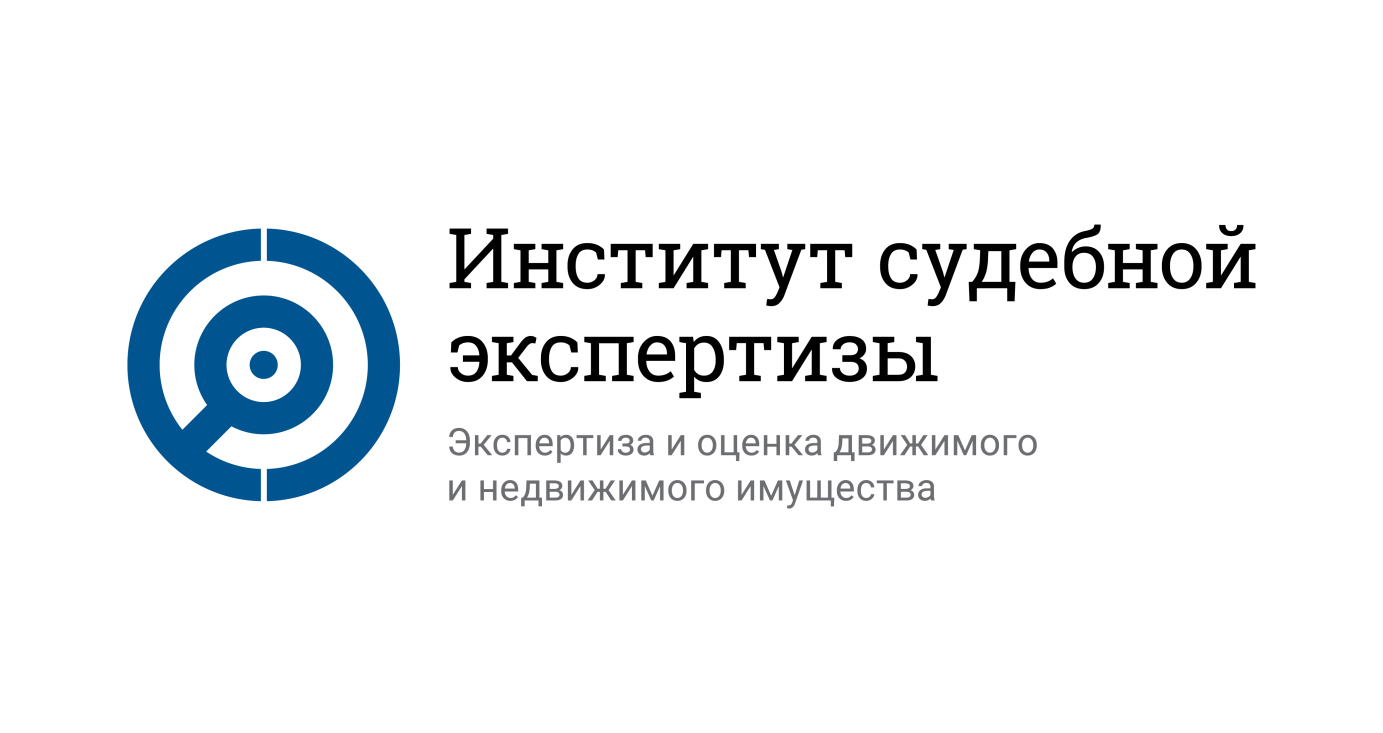 Карта партнераДиректор                                                                                Каменев Иван Сергеевичдействует на основании УставаНаименование организацииОбщество с ограниченной ответственностью «ИСЭ»Сокращенное наименованиеООО «ИСЭ»ОГРН1106449003033 от 11.08.2010г.ИНН6449057645КПП644901001Юридический и почтовый адрес413100, Саратовская область, г. Энгельс, ул. Л. Кассиля, 14, 1 офисРасчетный счет40702810512550003156Корреспондентский счет30101810445250000360БИК банка044525360Наименование банкаФилиал "Корпоративный" ПАО "СОВКОМБАНК" (г. Москва)Классификаторы в статистическом регистреКлассификаторы в статистическом регистреОКПО-65832160; ОКАТО-63450000000; ОКТМО-63650101; ОКОГУ-49013; ОКФС-16;ОКОПФ-65; ОКВЭД-69.10; 33.12; 43.21; 43.29; 45.20; 47.19; 47.91; 47.99;  49.41.3; 52.21.2; 62.01; 62.09; 66.21; 68.20; 68.31.5; 68.31.51; 68.31.52; 70.22; 71.12.61; 71.2; 71.20.6; 71.20.9; 72.1; 72.2; 77.11; 77.33; 77.39.1; 78.10; 80.20; 85.42.9; 86.90.2; 95.11; 95.12; 95.21; 95.22.ОКПО-65832160; ОКАТО-63450000000; ОКТМО-63650101; ОКОГУ-49013; ОКФС-16;ОКОПФ-65; ОКВЭД-69.10; 33.12; 43.21; 43.29; 45.20; 47.19; 47.91; 47.99;  49.41.3; 52.21.2; 62.01; 62.09; 66.21; 68.20; 68.31.5; 68.31.51; 68.31.52; 70.22; 71.12.61; 71.2; 71.20.6; 71.20.9; 72.1; 72.2; 77.11; 77.33; 77.39.1; 78.10; 80.20; 85.42.9; 86.90.2; 95.11; 95.12; 95.21; 95.22.Контактные данныеТЕЛ\ФАКС: (8453) 75-38-62 www.galaktik.ru    E-mail: info@galaktik.ruInstagram: @ocenka_engels